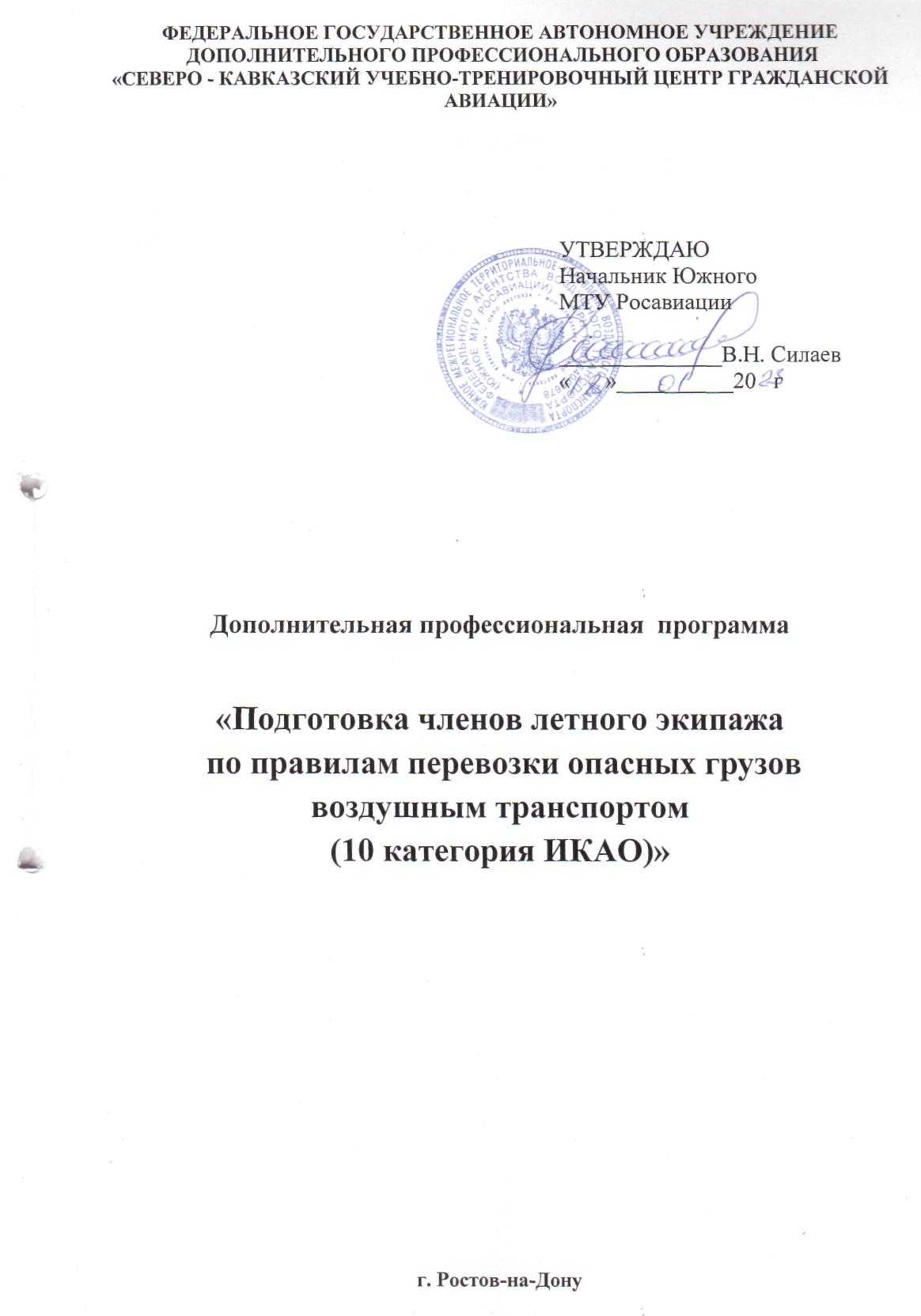 Глава 2. ПОДГОТОВКА РАБОТНИКА ДЛЯ ВЫПОЛНЕНИЯ ВОЗЛОЖЕННЫХ НА НЕГО ОБЯЗАННОСТЕЙ2.1. Вид подготовкиДанная программа предусматривает наземную подготовку членов летных экипажей. 2.2. Продолжительность подготовкиМаксимальная продолжительность учебного дня - 8 час.  Продолжительность учебного часа - 45 минут.  Указанный режим занятий применяется в том числе и при обучении с применением дистанционных образовательных технологий.2.3. Периодичность подготовкиПериодичность подготовки в соответствии с требованиями п.5.84 Федеральных авиационных правил «Подготовка и выполнение полётов в гражданской авиации Российской Федерации(ФАП-128)», утвержденных Приказом Минтранса РФ от 31.07.2009 № 128 составляет:2.4. Этапы подготовкиНастоящая Программа предусматривает теоретическую (наземную) подготовку. 2.5. Тематическое содержание этапов подготовкиВ рамках этапов теоретической (наземной) подготовки изучению подлежат следующие дисциплины и темы:Модуль 1 «Первоначальная подготовка членов летного экипажа по правилам перевозки опасных грузов воздушным транспортом» (10 категория ИКАО):- Общие требования к перевозке опасных грузов и особенности воздушной перевозки. Ограничения при перевозке опасных грузов на воздушных судах;- Нормативно-правовое обеспечение перевозок опасных грузов по воздуху, требования к грузоотправителям опасного груза;- Содержание и компоновка «Технических инструкций по безопасной перевозке опасных грузов по воздуху»;- Классификация опасных грузов. Перечень опасных грузов и освобождения, касающиеся ограниченных количеств;- Обеспечение авиационной безопасности опасных грузов;- Знаки опасности и маркировка;- Распознавание необъявленных опасных грузов;- Распознавание необъявленных опасных грузов;- Правила хранения и погрузки;- Уведомление пилотов;- Перевозка опасных грузов пассажирами или членами экипажа;- Действия в аварийной обстановке.Модуль 2 «Периодическая подготовка членов летного экипажа по правилам перевозки опасных грузов воздушным транспортом» (10 категория ИКАО):- Общие требования к перевозке опасных грузов и особенности воздушной перевозки. Ограничения при перевозке опасных грузов на воздушных судах;- Нормативно-правовое обеспечение перевозок опасных грузов по воздуху, требования к грузоотправителям опасного груза;- Содержание и компоновка «Технических инструкций по безопасной перевозке опасных грузов по воздуху»;- Классификация опасных грузов. Перечень опасных грузов и освобождения, касающиеся ограниченных количеств;- Обеспечение авиационной безопасности опасных грузов;- Знаки опасности и маркировка;- Распознавание необъявленных опасных грузов;- Распознавание необъявленных опасных грузов;- Правила хранения и погрузки;- Уведомление пилотов;- Перевозка опасных грузов пассажирами или членами экипажа;- Действия в аварийной обстановке.2.6. Образцы документов, выдаваемых по результатам итогового контроля знаний, навыков (умений)Результаты итогового контроля знаний фиксируются в экзаменационной ведомости и классном журнале. Образцы документов, выдаваемых слушателям по результатам итогового контроля знаний, навыков (умений) представлены в Приложениях № 1,2.Глава 3. ТЕМАТИКА НАЗЕМНОЙ ПОДГОТОВКИМодуль 1. «Первоначальная подготовка членов летного экипажа по правилам перевозки опасных грузов воздушным транспортом» (10 категория ИКАО)Примечание: самостоятельная подготовка проводится в индивидуальном порядке с использованием методической и учебной литературы, технических средств обучения ФГАУ ДПО «Северо-Кавказский УТЦ ГА» вне учебного времени.  Время самостоятельной подготовки не входит в общее время, предусмотренное тематическим планом Программы.Модуль 2. «Периодическая подготовка членов летного экипажа по правилам перевозки опасных грузов воздушным транспортом» (10 категория ИКАО)Примечание: самостоятельная подготовка проводится в индивидуальном порядке с использованием методической и учебной литературы, технических средств обучения ФГАУ ДПО «Северо-Кавказский УТЦ ГА» вне учебного времени.  Время самостоятельной подготовки не входит в общее время, предусмотренное тематическим планом Программы.Модуль 1. Модуль 1 «Первоначальная подготовка членов летного экипажа по правилам перевозки опасных грузов воздушным транспортом» (10 категория ИКАО)Модуль 1. Модуль 1 «Первоначальная подготовка членов летного экипажа по правилам перевозки опасных грузов воздушным транспортом» (10 категория ИКАО)Модуль 1. Модуль 1 «Первоначальная подготовка членов летного экипажа по правилам перевозки опасных грузов воздушным транспортом» (10 категория ИКАО)Модуль 1. Модуль 1 «Первоначальная подготовка членов летного экипажа по правилам перевозки опасных грузов воздушным транспортом» (10 категория ИКАО)- 24 часа (академ.)Модуль 2 «Периодическая подготовка членов летного экипажа по правилам перевозки опасных грузов воздушным транспортом» (10 категория ИКАО)Модуль 2 «Периодическая подготовка членов летного экипажа по правилам перевозки опасных грузов воздушным транспортом» (10 категория ИКАО)Модуль 2 «Периодическая подготовка членов летного экипажа по правилам перевозки опасных грузов воздушным транспортом» (10 категория ИКАО)Модуль 2 «Периодическая подготовка членов летного экипажа по правилам перевозки опасных грузов воздушным транспортом» (10 категория ИКАО)- 16 часов (академ.)Режим занятий:Модуль 1- 3 учебных дня;Модуль 2- 2 учебных дня.Модуль 1. «Первоначальная подготовка членов летного экипажа по правилам перевозки опасных грузов воздушным транспортом» (10 категория ИКАО)однократноМодуль 2. «Периодическая подготовка членов летного экипажа по правилам перевозки опасных грузов воздушным транспортом» (10 категория ИКАО)Не реже одного раза в течение последовательных 24 месяцев№ п.п.Наименование разделов и темВсего, часВ том числеФорма контроля№ п.п.Всего, часЛекции(ДОТ)Форма контроля1Общие требования к перевозке опасных грузов и особенности воздушной перевозки. Ограничения при перевозке опасных грузов на воздушных судах22Промежконтроль2Нормативно-правовое обеспечение перевозок опасных грузов по воздуху, требования к грузоотправителям опасного груза22Промежконтроль3Содержание и компоновка «Технических инструкций по безопасной перевозке опасных грузов по воздуху»11Промежконтроль4Классификация опасных грузов, перечень опасных грузов 22Промежконтроль5Обеспечение авиационной безопасности опасных грузов22Промежконтроль6Знаки опасности и маркировка44Промежконтроль7Распознавание необъявленных опасных грузов22Промежконтроль8Правила хранения и погрузки22Промежконтроль9Уведомление пилотов22Промежконтроль10Перевозка опасных грузов пассажирами или членами экипажа22Промежконтроль11Действия в аварийной обстановке11ПромежконтрольИтоговый контроль 2ЭкзаменИтого по Модулю24222№ п.п.Наименование разделов и темВсего, часВ том числеФорма контроля№ п.п.Всего, часЛекции(ДОТ)Форма контроля1Общие требования к перевозке опасных грузов и особенности воздушной перевозки. Ограничения при перевозке опасных грузов на воздушных судах11Промежконтроль2Нормативно-правовое обеспечение перевозок опасных грузов по воздуху, требования к грузоотправителям опасного груза11Промежконтроль3Содержание и компоновка «Технических инструкций по безопасной перевозке опасных грузов по воздуху»11Промежконтроль4Классификация опасных грузов, перечень опасных грузов 22Промежконтроль5Обеспечение авиационной безопасности опасных грузов11Промежконтроль6Знаки опасности и маркировка22Промежконтроль7Распознавание необъявленных опасных грузов11Промежконтроль8Правила хранения и погрузки11Промежконтроль9Уведомление пилотов22Промежконтроль10Перевозка опасных грузов пассажирами или членами экипажа11Промежконтроль11Действия в аварийной обстановке11ПромежконтрольИтоговый контроль 2ЭкзаменИтого по Модулю16142